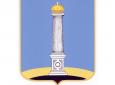 УЛЬЯНОВСКАЯ ГОРОДСКАЯ ИЗБИРАТЕЛЬНАЯ КОМИССИЯПОСТАНОВЛЕНИЕ 08 сентября 2015 года 						           № 97/698-3г. УльяновскО рассмотрении обращения Пыркиной Л.В.Рассмотрев поступившее в Ульяновскую городскую избирательную комиссию обращение Пыркиной Л.В. (вх. № 34-П от 04.09.2015), Ульяновская городская избирательная комиссия установила:В соответствии с пунктом 4 статьи 20 Федерального закона от 12 июня 2002 года № 67-ФЗ «Об основных гарантиях избирательных прав и права на участие в референдуме граждан Российской Федерации» (далее – Федеральный закон) избирательные комиссии обязаны в пределах своей компетенции рассматривать поступившие к ним в период избирательной кампании обращения о нарушении закона, проводить проверки по этим обращениям и давать лицам, направившим обращения, письменные ответы в пятидневный срок.26 июня 2015 года в периодическом печатном издании «Ульяновск сегодня» опубликовано решение Ульяновской Городской Думы от 24.06.2015 № 61 «О назначении выборов депутатов Ульяновской Городской Думы пятого созыва».4 сентября 2015 года в Ульяновскую городскую избирательную комиссию поступило обращение гражданки Пыркиной Л.В. (вх. № 34-П от 04.09.2015), в котором сообщается, что 3 сентября 2015 года во дворе дома по адресу: ул. Рябикова, д. 47 проходила встреча жителей дома с кандидатом в депутаты Ульяновской Городской Думы Кузьминым Виталием. Заявитель лично принимала участие в данной встрече. В завершении встречи ее участникам и ей лично была роздана брошюра под названием «Долго живущие мертвые души» автора Александра Кругликова.Согласно пункту 2 статьи 33 Федерального закона избирательная комиссия считается уведомленной о самовыдвижении кандидата (выдвижении кандидата избирательным объединением), а кандидат считается выдвинутым, приобретает права и обязанности кандидата, предусмотренные Федеральным законом после поступления в нее заявления в письменной форме выдвинутого лица о согласии баллотироваться по соответствующему избирательному округу.Кузьмин Виталий не представил документы в Ульяновскую городскую избирательную комиссию и не зарегистрирован в качестве кандидата в депутаты Ульяновской Городской Думы пятого созыва.Таким образом, гражданин Кузьмин В. не обладает статусом кандидата в депутаты Ульяновской Городской Думы пятого созыва. В соответствии с пунктом 1 статьи 32 Федерального закона граждане Российской Федерации, обладающие пассивным избирательным правом, могут быть выдвинуты кандидатами непосредственно либо в составе списка кандидатов.На основании вышеизложенного, руководствуясь статьей 24 Федерального закона от 12 июня 2002 года №67-ФЗ «Об основных гарантиях избирательных прав и права на участие в референдуме граждан Российской Федерации», Ульяновская городская избирательная комиссия постановляет: 1. Разъяснить заявителю, что фактов, свидетельствующих о нарушении законодательства о выборах, не выявлено.2. Выдать заявителю копию настоящего постановления.3. Контроль за исполнением настоящего постановления возложить на секретаря Ульяновской городской избирательной комиссии О.Ю. Черабаеву.Председатель Ульяновской городской избирательной комиссии				В.И. Андреев Секретарь Ульяновской городской избирательной комиссии 				О.Ю. Черабаева